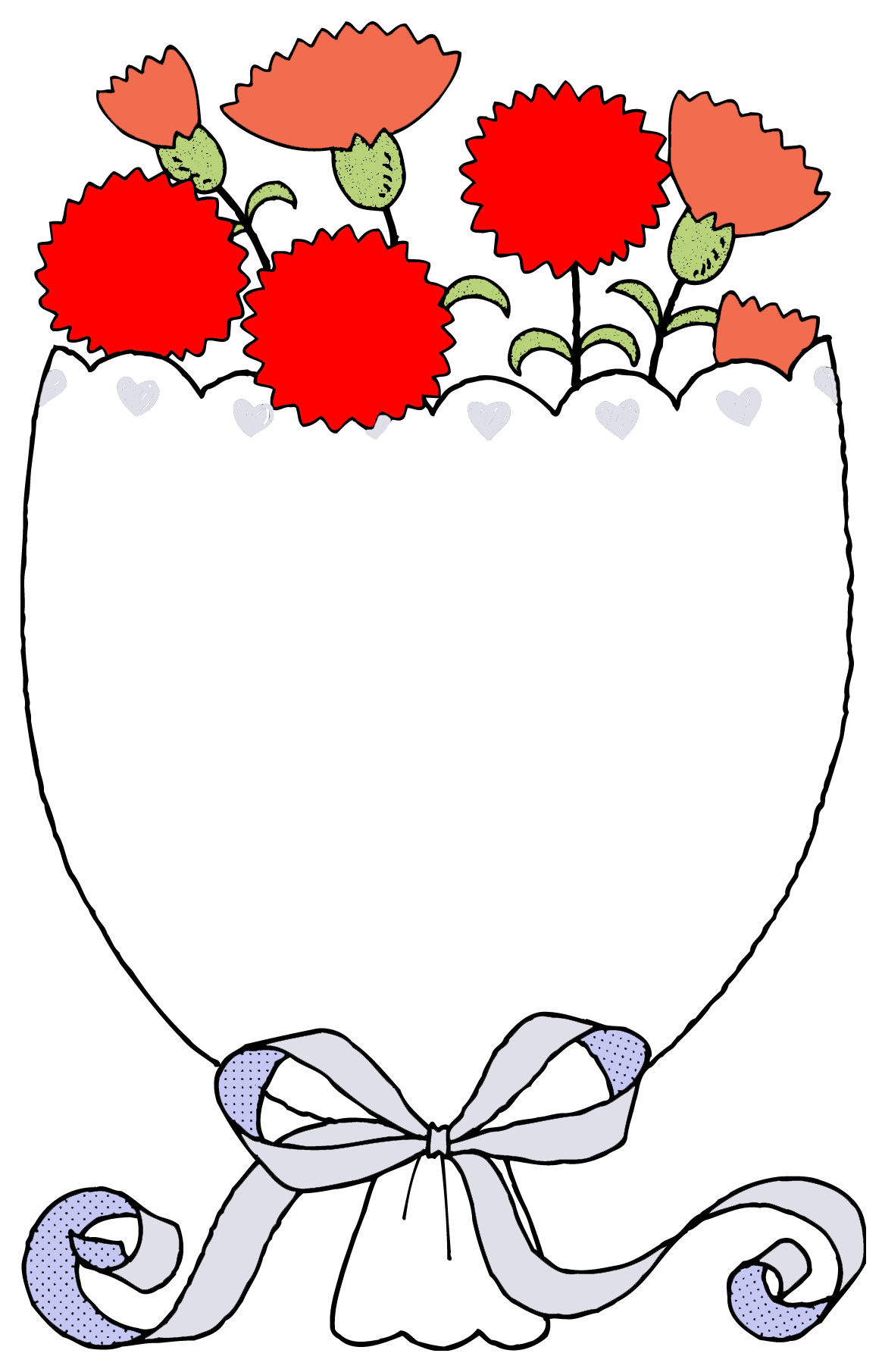 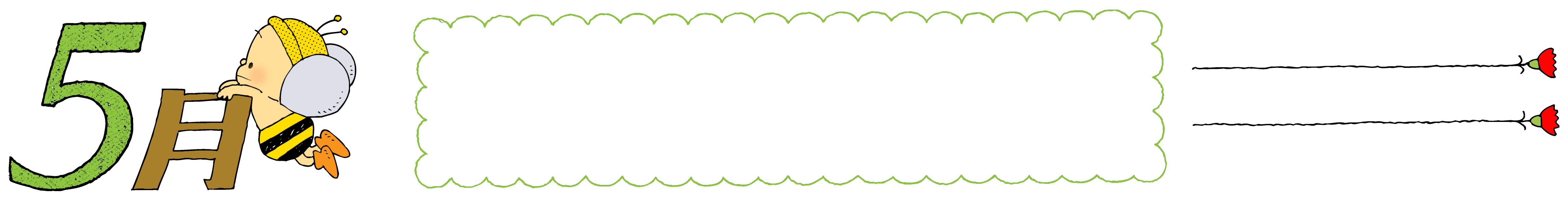 がまって、１がぎました。しいクラスにもしずつれてきたころではないでしょうか？５はがゆるみ、れがてをしたり、ケガがえるです。にごせるように、しいをがけましょう。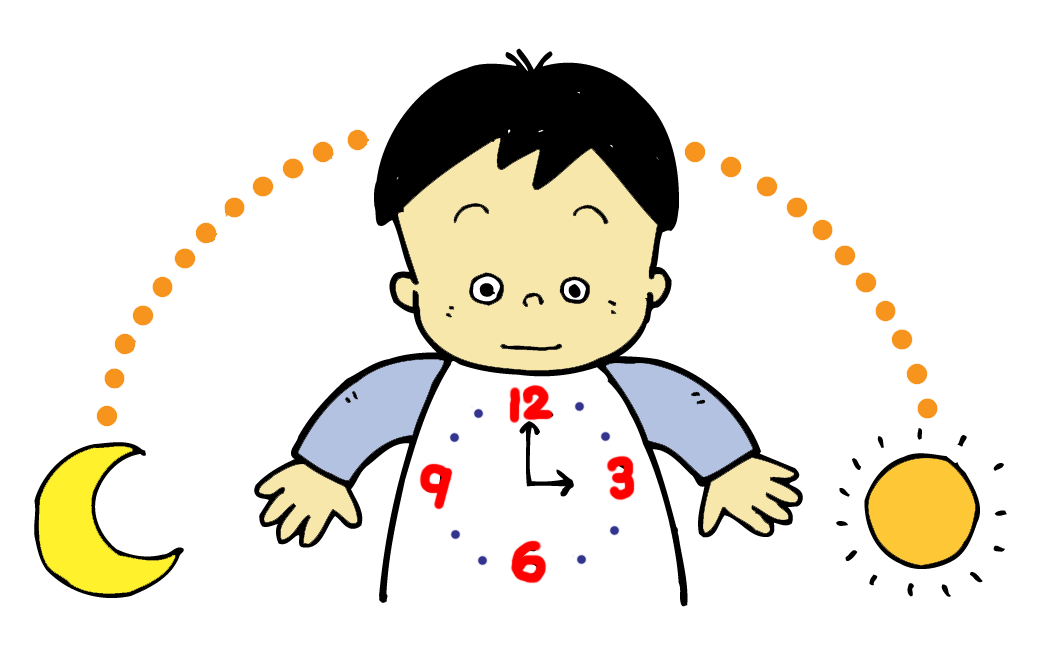 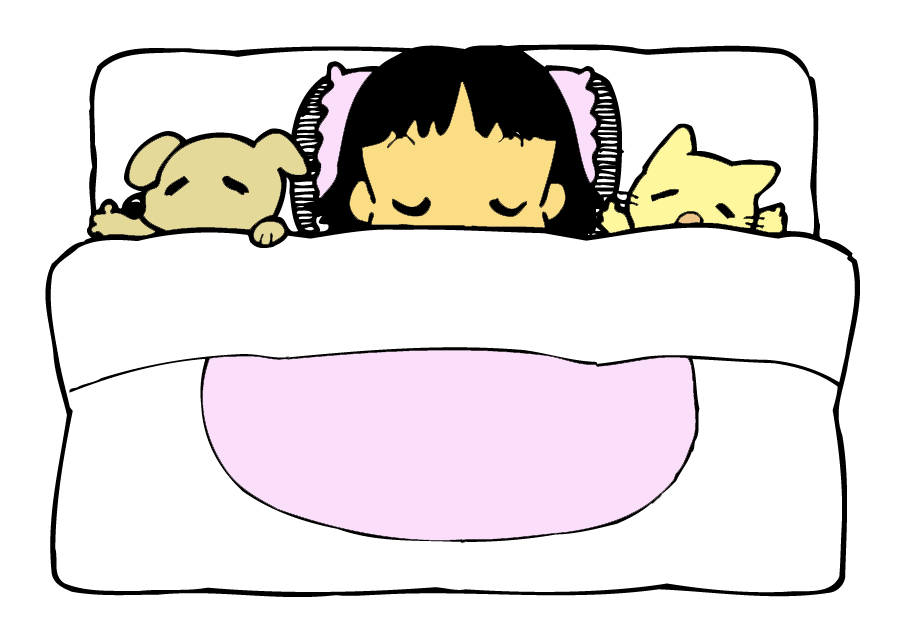 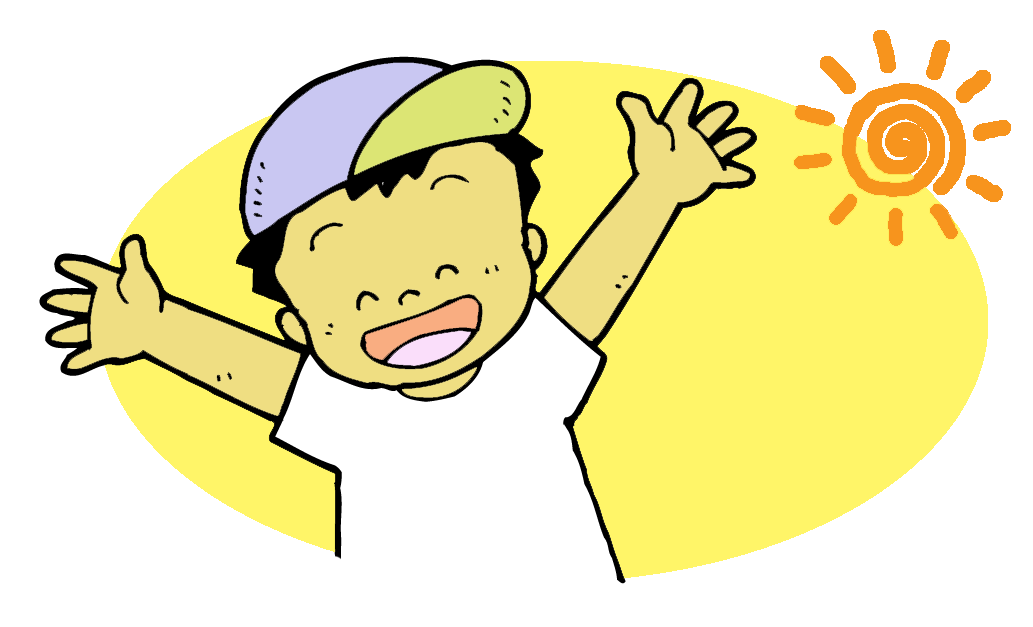 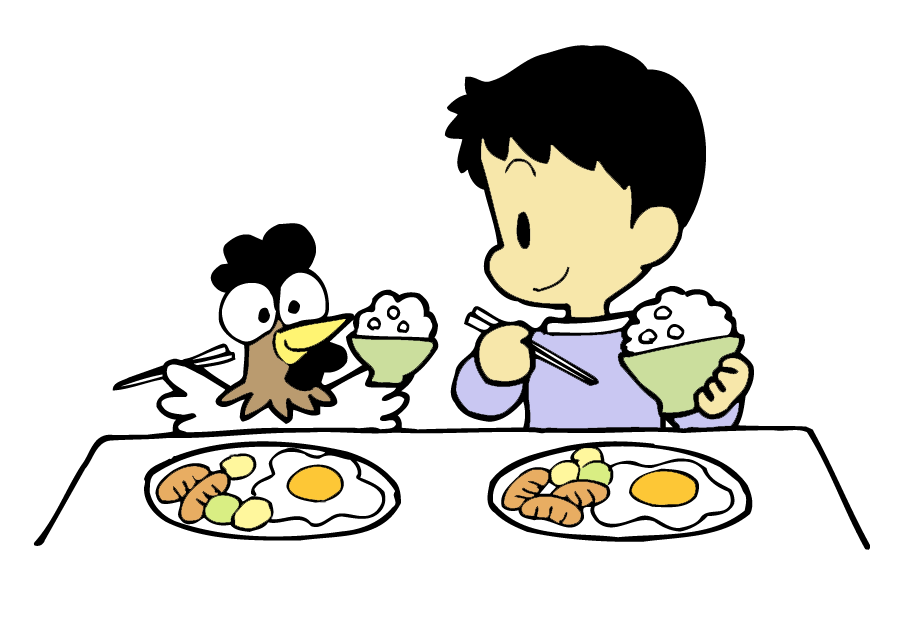 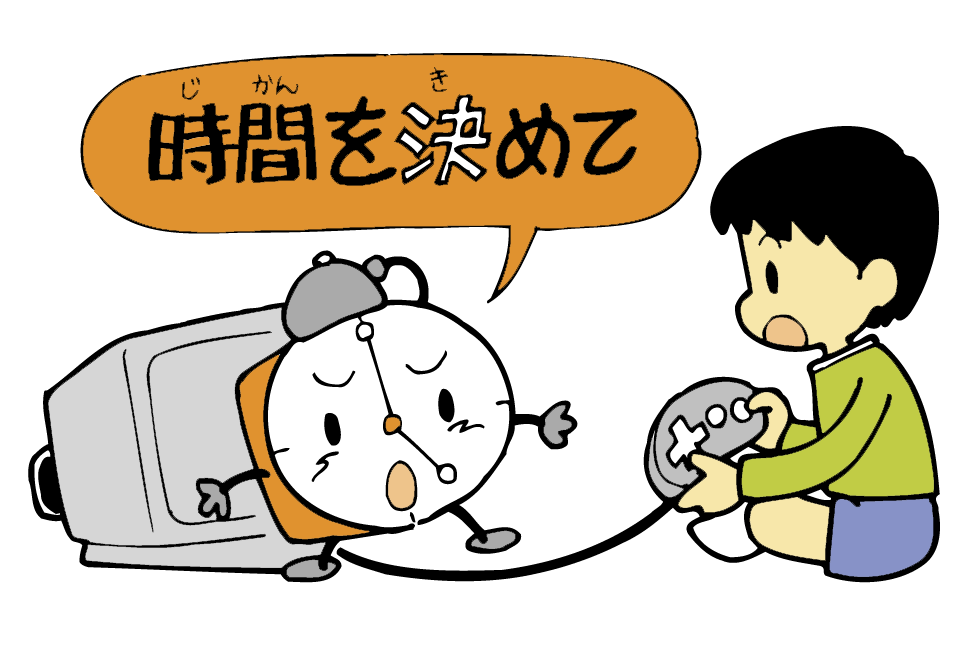 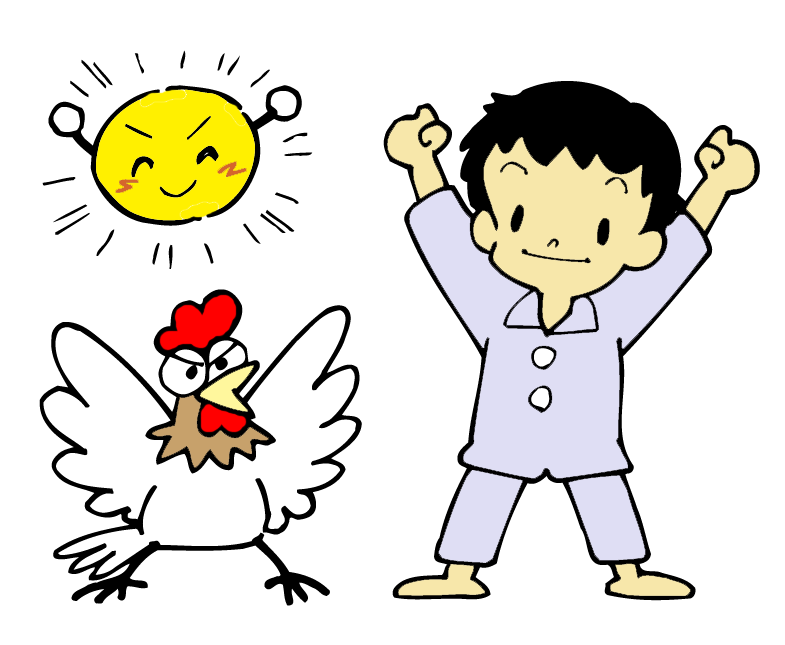 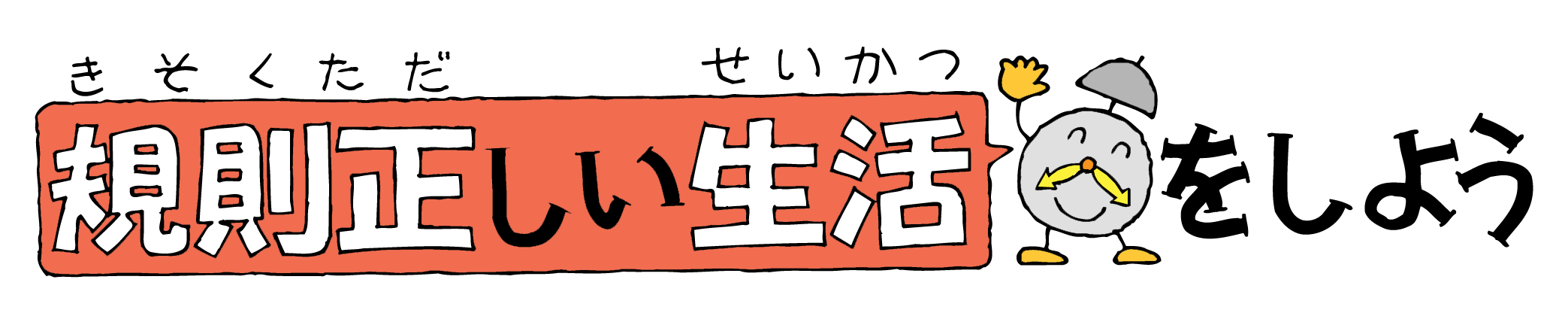 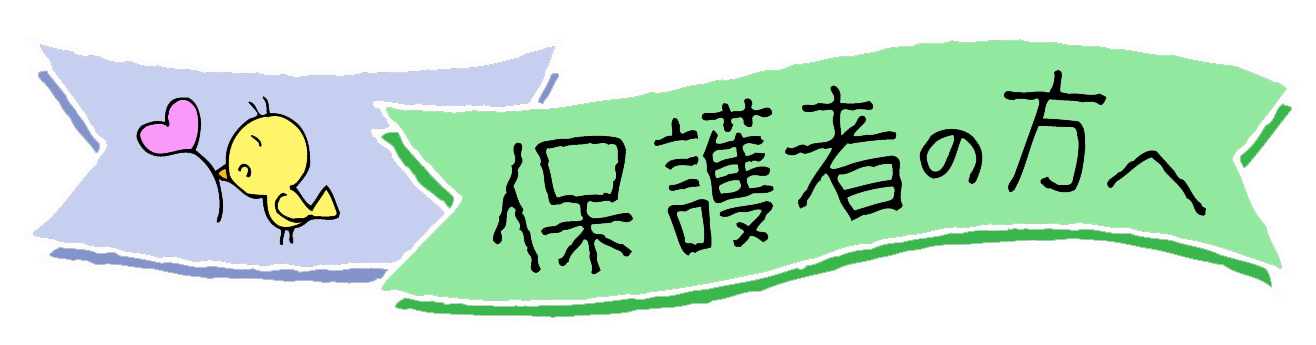 